    ΠΕΙΡΑΙΑΣ 29/11/2022, Α.Π: 89          ΠΡΟΣ: ΤΑ ΜΕΛΗ ΤΟΥ ΣΥΛΛΟΓΟΥΘέμα: Μουσικό Σχήμα ΣυλλόγουΣυνάδελφοι, συναδέλφισσες,Στο πλαίσιο δημιουργίας πολιτιστικής ομάδας του Συλλόγου μας, σας ανακοινώνουμε ότι συγκροτείται μουσικό σχήμα στο οποίο μπορεί να συμμετέχει όποιος/α παίζει μουσικό όργανο ή τραγουδάει. Η ομάδα αυτή θα συναντιέται για πρόβες και θα παίζει σε εκδηλώσεις. Περισσότερες πληροφορίες και δηλώσεις ενδιαφέροντος στο mail του Συλλόγου (info@rigasfereospeiraias.gr)  και στο τηλέφωνο 6974191515 (Ηλίας Παπαπούλιος).Α′ ΣΥΛΛΟΓΟΣ  ΕΚΠΑΙΔΕΥΤΙΚΩΝ Π.Ε. ΠΕΙΡΑΙΑ“ΡΗΓΑΣ ΦΕΡΑΙΟΣ”ΤΖΑΒΕΛΛΑ ΚΑΙ ΑΛΕΞΑΝΔΡΟΥ 1, ΠΕΙΡΑΙΑΣ 18533                  e-mail: info@rigasfereospeiraias.gr      http://www.rfp.gr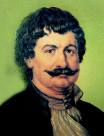 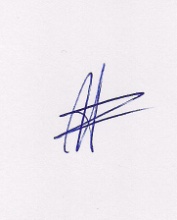 Ο ΠΡΟΕΔΡΟΣΜΑΡΙΟΣ	ΧΑΔΟΥΛΗΣ	ΓΙΑ ΤΟ  Δ.Σ.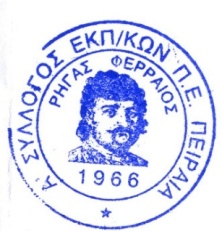 Ο ΓΕΝ. ΓΡΑΜΜΑΤΕΑΣ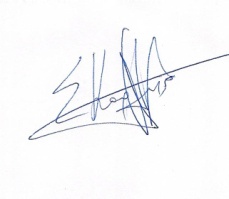 ΣΩΤΗΡΗΣ ΚΑΡΛΗΣ